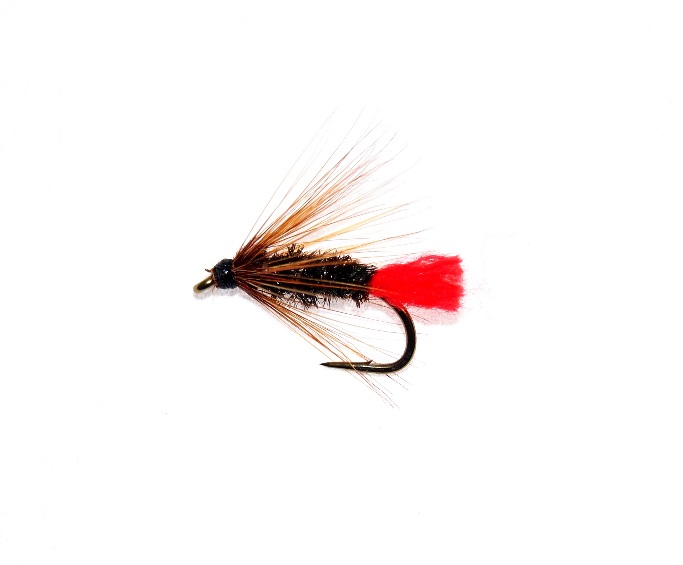 RED TAGKoukku: Eumer uppoperhokoukku koko 10Sidontalanka: Uni musta 8/0Runko: Riikinkukon siikanenPyrstö: Uni Yarn fl. -runkonauha kiinanpunainenHäkilä: Intialainen kukonniska ruskea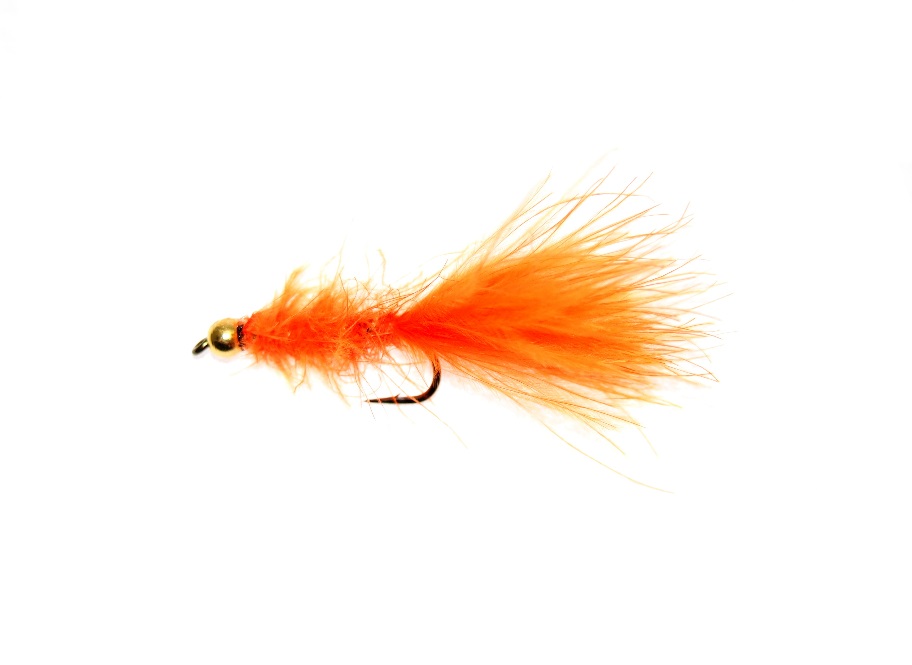 KUULAPÄÄ LEECHKoukku: Eumer streamerkoukku koko 8Sidontalanka: Uni musta 8/0Runko: Eumer marabou fl. oranssiPyrstö: Eumer marabou fl. oranssiKierre: Uni French oval- runkolanka medium kultaPää: Eumer messinkikuula 3,8mm kulta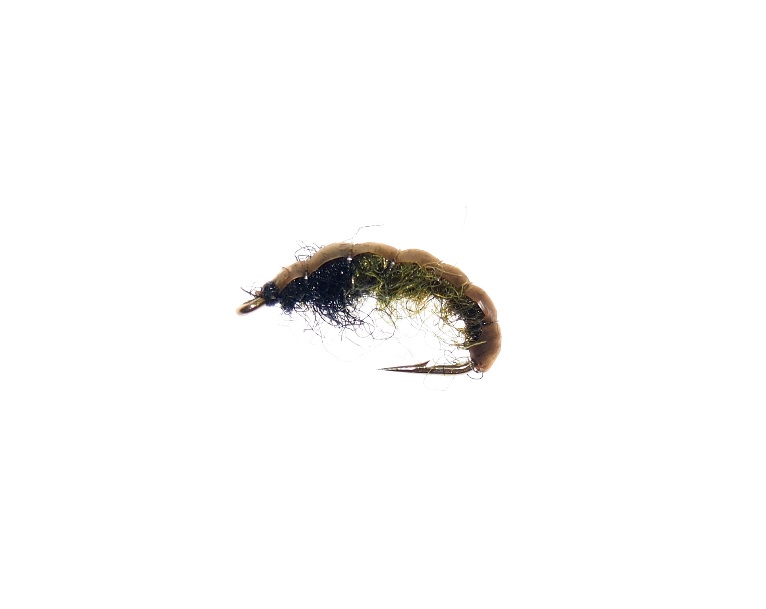 OLIIVI LARVAKoukku: Eumer larvakiukku koko 10Sidontalanka: Uni musta 8/0Runko: Eumer Antron dubbing musta ja oliiviSelkäkilpi: Eumer body stretch selkäkilpinauha 4 oliivinvihreäKierre: Uni mono medium clear .007” (.18mm)